REKAP HASIL IMUNISASI ATS DI KABUPATEN BANYUMAS 2023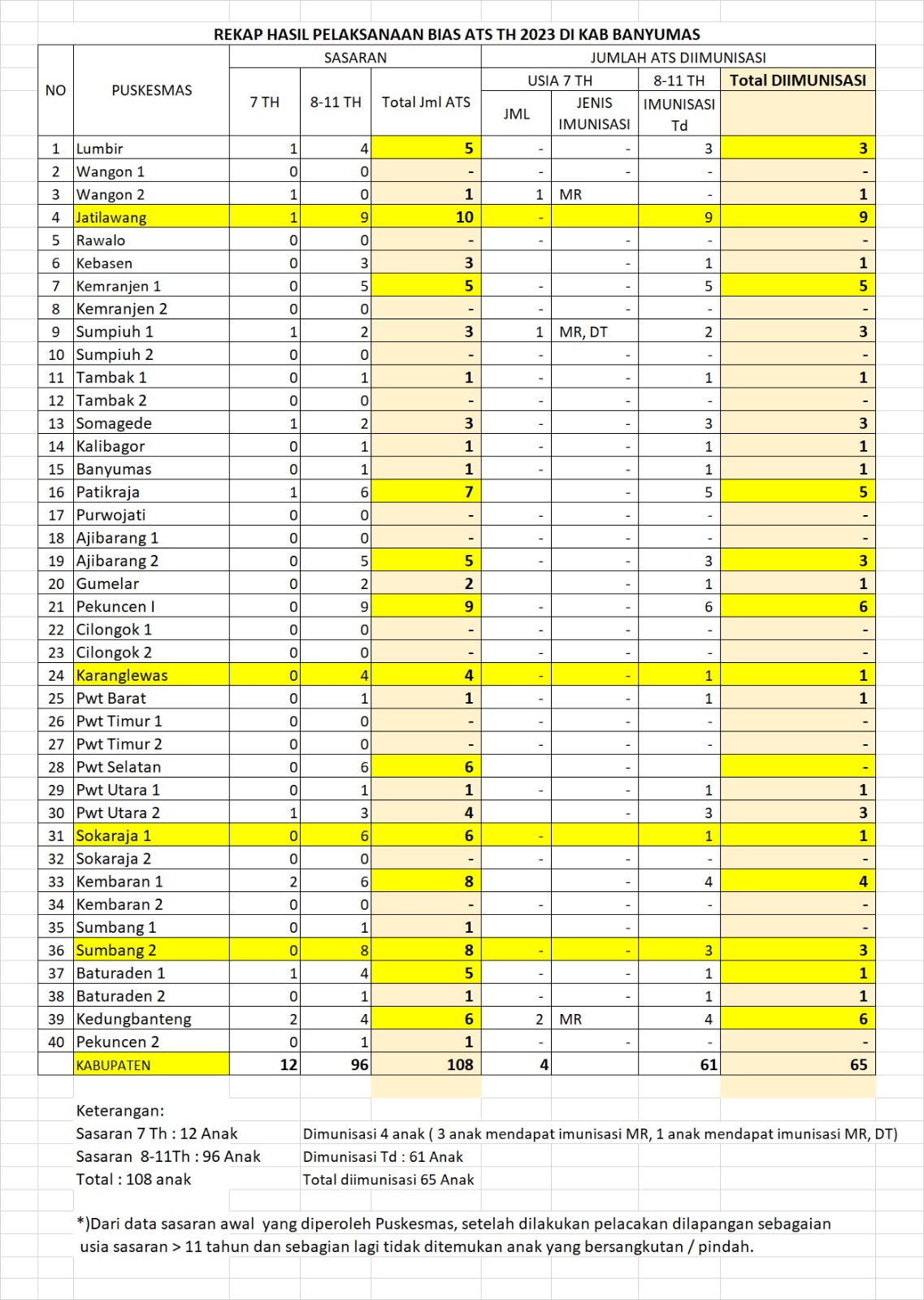 REKAP HASIL IMUNISASI ATS DI KABUPATEN MAGELANG 2023Jumlah anak tidak disuntik beserta alasan Jenis ImunisasiUsiaSasaranSasaranTersuntikTersuntikJenis ImunisasiUsiaSasaranSasaranTersuntikTersuntikCampak Rubella (MR)7-8 tahun35 anak35 anak9 anak (25,7%)9 anak (25,7%)Imunisasi DT7-8 tahun35 anak35 anak9 anak (25,7%)9 anak (25,7%)Imunisasi Td9-10 tahun43 anak43 anak17 anak (39,5%)17 anak (39,5%)Imunisasi Td11-13 tahun290 anak 290 anak 50 anak (17,2%)50 anak (17,2%)TotalTotalTotal368 anak368 anak76 anak (20,7%)Alasan tidak disuntikJumlahSudah ISL13 (3,5%)Sekolah77 (20,9%)Pondok60 (16,3)Sudah lulus45 (12,2%)Disabilitas2 (0,5%)Orang tua menolak1 (0,3%)Lainnya83 (22,6%)Total281 (76,4%)